Informatiebulletin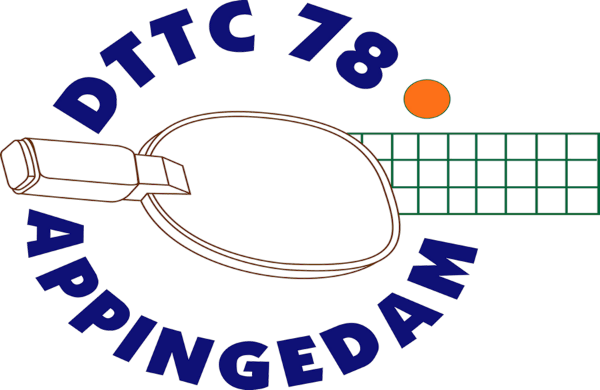 24 augustus 2022Start nieuw seizoen, Najaar 2022Op maandag 29 augustus 2022 start het najaar seizoen 2022.Vanaf maandag gelden weer onze vertrouwde openingstijden:Seniorentraining:Maandag en woensdag van 19.00 – 21.30 uur.JeugdtrainingVrijdag van 18.30 – 20.00 uurSeniorencompetitieDonderdagavond de thuiswedstrijden 19.30 -23.00 uurJeugdcompetitieZaterdagmiddag. Thuiswedstrijden, verschillende aanvangstijden vanaf 12.00 uur De tafels staan klaar, de koelkasten in de kantine zijn gevuld, we zien jullie graag.Start Competitie en Table StarsAl snel begint de najaarscompetitie.De senioren competitie begint met de eerste thuiswedstrijd op 15 september 2022.De Jeugdcompetitie begint op 17 september 2022.De Table Stars beginnen op 17 september 2022 met de start- en trainingsdag. De eerste competitieronde is op 24 september 2022.Bijgevoegd is het competitieprogramma. Het programma is ook te lezen op de “TTapp” en op internet “NAS competitie – afdeling Noord”. Aan alle senioren vragen we om in hun team afspraken te maken over opstelling, chauffeur, enzovoort.De competitieleider voor senioren en jeugd is Bennie Schoonhoven. Voor alle vragen b.schoonhoven@home.nl. De competitieteamsIn het vorige informatiebulletin waren de jeugdteams fout weergegeven. Hierbij de juiste samenstelling:	Team 1 – 2e klasse			Ruben BoltThomas HaanSten PlezierSven van der VeerTeam 2 – Table Stars			Team 3 – Table StarsQuinten Hulshof				Delano BesharaKoen Huis					Lenn GroenwewoldTessa Baar					Tim PentingaLiza BaarGrote ClubactieOnze club doet mee aan de Grote Clubactie.De start van de grote Clubactie is 24 september 2022. Daarvoor gaan we zoveel mogelijk loten verkopen om zo geld te verdienen voor onze nieuwe zaal en voor jeugdactiviteiten. Een lot kost € 3,00 en daarvan gaat € 2,40 naar onze club.Elk jeugdlid krijgt een verkoopboekje om bestellingen te noteren bij de hele familie, alle bekenden en alle buren. Bestellen kan ook via de QR code bij het boekje.Voor alle jeugdleden komt er nog extra informatie.Alle senioren die voor de vereniging loten willen verkopen kunnen een verkoopboekje vragen aan Dick Henderikse, dttc78@gmail.com .In de kantine zijn loten te koop. Afrekenen kan contant of via de pin.